                                                                                                           УТВЕРЖДАЮГлава МО СП «село Чонтаул»                                                                                                                                      _____________ Б.Д.МурзабековПЛАН 	        Мероприятий Антинаркотической комиссии при МО СП «село Чонтаул»   Кизилюртовского района Республики Дагестан по исполнению решений Протокола №1 заседания Антинаркотической комиссии в Республике Дагестан от 14 января 2021 года ПредседательАнтинаркотическойКомиссии                                              ____________________                Г.М.Малачов                          АДМИНИСТРАЦИЯ  МУНИЦИПАЛЬНОГО   ОБРАЗОВАНИЯ               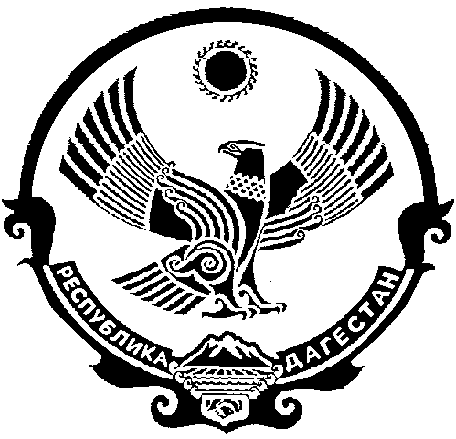         .                                СЕЛЬСКОГО ПОСЕЛЕНИЯ  «СЕЛО ЧОНТАУЛ»	.                                              368111, РД, Кизилюртовский район, с.Чонтаул, ул.Заводская, 26, тел.№ 89288001526                                                                                               Постановление22.03.2021 г.                                                                                                                   № 8-ПОб ответственном лице по профилактике наркомании        В целях профилактики наркомании, токсикомании, алкоголизма и табакокурения на территории сельского поселения «село Чонтаул» в соответствии с Федеральными Законами от 06 октября 2003г. № 131-ФЗ «Об общих принципах организации местного самоуправления в Российской Федерации», № 3-ФЗ  от 08.01.2008г «О наркотических средствах и психотропных веществах», руководству- ясь Уставом сельского поселения «село Чонтаул» постановляю:1.Назначить ответственным за мероприятия по профилактике профилактики  наркомании, токсикомании, алкоголизма и табакокурения зам.главы МО СП «село Чонтаул» Малачова Г.М.3. Контроль исполнения постановления оставляю за собой. Глава администрации 		                                 	Б.Д.Мурзабеков	       АДМИНИСТРАЦИЯ  МУНИЦИПАЛЬНОГО   ОБРАЗОВАНИЯ	.	СЕЛЬСКОГО ПОСЕЛЕНИЯ  «СЕЛО ЧОНТАУЛ»	.368111, РД, Кизилюртовский район, с.Чонтаул, ул.Заводская, 26, тел.№ 89288001526  Постановление  22.03.2021 г.                                                                                                                № 7-ПО создании антинаркотической комиссии на территории муниципального образования сельского поселения «село Чонтаул» Кизилюртовского района РД       В целях профилактики наркомании, токсикомании, алкоголизма и табакокурения на территории сельского поселения «село Чонтаул» в соответствии с Федеральными Законами от 06 октября 2003г. № 131-ФЗ «Об общих принципах организации местного самоуправления в Российской Федерации», № 3-ФЗ  от 08.01.2008г «О наркотических средствах и психотропных веществах», руководствуясь Уставом сельского поселения «село Чонтаул» Кизилюртовского района РД постановляю:1.Создать антинаркотическую комиссию администрации сельского поселения «селоЧонтаул», согласно приложению 1.2.Утвердить Положение об антинаркотической комиссии на территории МО СП «село Чонтаул», согласно приложению № 2.3.Разместить на официальном сайте администрации МО СП «село Чонтаул в сети «Интернет».4.Контроль исполнения постановления оставляю за собой. Глава администрации 		                                 	Б.Д.МурзабековМО СП «село Чонтаул»                                               Приложение № 1 к постановлению администрации МО СП "село Чонтаул»" от 22.03. 2021 г.№7-ПСоставантинаркотической комиссии на территории муниципального образования сельского поселения «село Чонтаул» Кизилюртовского районаПриложение № 2 к постановлению администрации МО СП "село Чонтаул»" от 22.03.2021 г.№ 7-ППоложениеоб антинаркотической комиссии на территории муниципального образованияМО  СП "село Чонтаул" Кизилюртовского района РД1.Антинаркотическая комиссия на территории муниципального образования сельское поселение "село Чонтаул" Кизилюртовского района РД (далее - Комиссия) является органом, осуществляющим координацию деятельности органов местного самоуправления по противодействию незаконному обороту наркотических средств, психотропных веществ и их прекурсоров.2. В своей деятельности Комиссия руководствуется Конституцией Российской Федерации, федеральными законами, иными нормативными правовыми актами Российской Федерации, Уставом муниципального образования сельское поселение "село Чонтаул" Кизилюртовского района РД, законами Республики Дагестан, иными нормативными правовыми актами муниципального образования сельское поселение "село Чонтаул", Антинаркотической комиссии МР ' Кизилюртовский район" Республики Дагестан, а также настоящим Положением.3. Руководителем Комиссии является глава администрации сельского поселения "село Чонтаул" Кизилюртовского района РД.4. Комиссия осуществляет свою деятельность во взаимодействии с антинаркотической комиссией администрации МР "Кизилюртовский район", общественными объединениями и организациями.5. Основными задачами Комиссии являются:а) участие в формировании и реализации на территории муниципального образования сельское поселение "село Чонтаул" государственной политики в области противодействия незаконному обороту наркотических средств, психотропных веществ и их прекурсоров, предоставление отчетов о деятельности комиссии;б) разработка мер, направленных на противодействие незаконному обороту наркотических средств, психотропных веществ и их прекурсоров, в том числе на профилактику этого оборота, а также на повышение эффективности реализации региональных целевых программ в этой области;в) сотрудничество с органами местного самоуправления других муниципальных образований Кизилюртовского района в области противодействия незаконному обороту наркотических средств, психотропных веществ и их прекурсоров, в том числе подготовка проектов соответствующих решений;д) решение иных задач, предусмотренных законодательством Российской Федерации и Республики Дагестан о наркотических средствах, психотропных веществах и их прекурсорах.6. Для осуществления своих задач Комиссия имеет право:а) принимать в пределах своей компетенции решения, касающиеся организации, координации, совершенствования и оценки эффективности деятельности органов местного самоуправления на территории муниципального образования сельское поселение "село Чонтаул по противодействию незаконному обороту наркотических средств, психотропных веществ и их прекурсоров, а также осуществлять контроль за исполнением этих решений;б) вносить председателю Антинаркотической комиссии предложения по вопросам, требующим решения Антинаркотической комиссии администрации МР "Кизилюртовский район».в) создавать рабочие группы для изучения вопросов, касающихся противодействия незаконному обороту наркотических средств, психотропных веществ и их прекурсоров, а также для подготовки проектов соответствующих решений Комиссии;г) запрашивать и получать в установленном законодательством Российской Федерации, Республики Дагестан порядке информацию от органов исполнительной власти, общественных объединений, организаций и должностных лиц;д) привлекать для участия в работе Комиссии должностных лиц и специалистов органов местного самоуправления, а также представителей общественных объединений и организаций (с их согласия).Заседания Комиссии проводятся не реже одного раза в квартал. В случае необходимости по решению председателя Комиссии могут проводиться внеочередные заседания Комиссии. Присутствие на заседании Комиссии ее членов обязательно. Члены Комиссии обладают равными правами при обсуждении рассматриваемых на заседании вопросов.Члены Комиссии не вправе делегировать свои полномочия иным лицам. В случае невозможности присутствия члена Комиссии на заседании он обязан заблаговременно известить об этом председателя Комиссии.Заседание Комиссии считается правомочным, если на нем присутствует более половины ее членов.В зависимости от рассматриваемых вопросов к участию в заседаниях Комиссии могут привлекаться иные лица. Организационное обеспечение деятельности Комиссии осуществляется секретарем Комиссии. 10.  Основными задачами секретаря Комиссии являются:а) разработка проекта плана работы Комиссии;б) обеспечение подготовки и проведения заседаний Комиссии;в) обеспечение контроля за исполнением решений Комиссии;г) мониторинг общественно-политических, социально-экономических и иных процессов на территории поселения муниципального образования сельское поселение "село Чонтаул" Кизилюртовского района РД, оказывающих влияние на развитие ситуации в области противодействия незаконному обороту наркотических средств, психотропных веществ и их прекурсоров, выработка предложений по ее улучшению;д) обеспечение взаимодействия Комиссии с Антинаркотической комиссией администрации Кизилюртовского района;е) организация и координация деятельности рабочих групп Комиссии;ж) организация и ведение делопроизводства Комиссии.                                                                      № п/пНаименование мероприятийИсполнителиСрок исполнения1Провести расширенное заседание Антинаркоти -ческой комиссии с привлечением депутатов сельского Собрания, руководителей организаций и учреждений села и членов Совета джамаата с целью ознакомления с решением Антинароко-тической комиссии РД и принятия мер по выявле-нию лиц, употребляющих и склонных к употреб-лению наркотических средств в границах муници-пального образования МО СП «село Чонтаул» с учетом норм Стратегии государственной антинар-котической политики Российской Федерации на период до 2030 года.Антинаркотическая  комиссияЕжеквартально 2В целях обеспечения возможности принятия мер по устным обращениям граждан по вопросам наркоситуации, требующим оперативного реаги-рования, организовать работу «горячей линии», предварительно информировав местное населе-ние путем расклеивания в общественных местах номера телефона «горячей линии».Антинаркотическая комиссияЕжеквартально3В соответствии с постановлением Правительства Российской Федерации от 22 декабря 2010 г. №1087 «Об утверждении положения об уничто-жении растений, содержащих наркотические средства или психотропные вещества, либо их прекурсоры, а также остатков их посевов», орга-низовать обход в границах сельского поселения по выявлению и уничтожению очагов произрас-тания дикорастущих растений, содержащих наркотические вещества на земельных участках муниципальной собственности.Антинаркотическая комиссияЕжеквартально